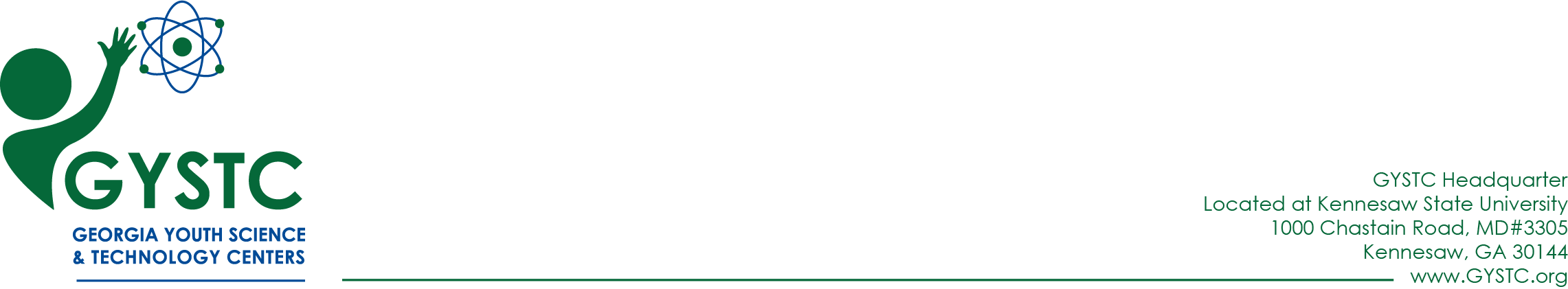 Ripples of Awareness: Navigating Earth’s Water Sources Pre/Post TestWhat is a watershed? A water purification system.An area of land that drains all the streams and rainfall to a common outlet.A large reservoir for storing fresh water.A type of water pollution.If we modeled all the water on Earth as the amount of water in a 5-gallon bucket, how much of that 5-gallons could represent the amount of available drinking water? 2 cups1 drop5 drops1 cupWhere is the MOST amount of water located on Earth? oceansgroundwaterlakes, rivers, swampsatmosphereWhat is the role of a wastewater treatment engineer in maintaining Earth's available water? They filter water from rivers and lakes.They ensure ocean water is safe for marine life.They clean and treat wastewater before it's released back into the surface water in the environment.They prevent water pollution in rivers and lakes.Have you ever thought about being a wastewater treatment engineer?YesNoRipples of Awareness: Navigating Earth’s Water Sources Pre/Post Test Answer Key:1. b.2. b.3. a.4. c.